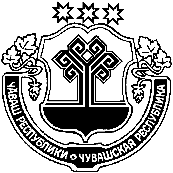 В соответствии Стратегией социально-экономического развития Чувашской Республики до 2035 года, утвержденной постановлением Кабинета Министров  Чувашской Республики от 28 июня 2018 г. № 254 и в целях реализации муниципальной политики в области обеспечения безопасности дорожного движения, направленной на снижение аварийности и тяжести последствий от дорожно-транспортных происшествий, администрация  Шумерлинского сельского поселения Шумерлинского района Чувашской Республики  постановляет:Утвердить прилагаемую Муниципальную программу Шумерлинского сельского поселения Шумерлинского района «Развитие транспортной системы Шумерлинского сельского поселения Шумерлинского района» (далее – Муниципальная программа).Признать утратившими силу:- постановление администрации Шумерлинского сельского поселения № 11 от 28.02.2017 г. «Об утверждении муниципальной программы «Развитие транспортной системы Шумерлинского сельского поселения Шумерлинского района» на 2017-2020 годы»;- постановление администрации Шумерлинского сельского поселения № 113 от 29.12.2017 г. «О внесении изменений в муниципальную программу Шумерлинского сельского поселения Шумерлинского района «Развитие транспортной системы Шумерлинского сельского поселения Шумерлинского района» на 2017-2020 годы»;- постановление администрации Шумерлинского сельского поселения № 113 от 29.12.2017 г. «О внесении изменений в муниципальную программу Шумерлинского сельского поселения Шумерлинского района «Развитие транспортной системы Шумерлинского сельского поселения Шумерлинского района» на 2017-2020 годы»3. Контроль за выполнением настоящего постановления возлагаю на себя4. Настоящее постановление вступает в силу после дня его официального опубликования в печатном издании «Вестник Шумерлинского района».Глава администрацииШумерлинского сельского поселения				Федяров А.А.Утверждена постановлением администрации Шумерлинского сельского поселения Шумерлинского района от 04.03.2019 г. № 17МУНИЦИПАЛЬНАЯ ПРОГРАММАШУМЕРЛНСКОГО СЕЛЬСКОГО ПОСЕЛЕНИЯ ШУМЕРЛИНСКОГО РАЙОНА ЧУВАШСКОЙ РЕСПУБЛИКИ «РАЗВИТИЕ ТРАНСПОРТНОЙ СИСТЕМЫ ШУМЕРЛНСКОГО СЕЛЬСКОГО ПОСЕЛЕНИЯ ШУМЕРЛИНСКОГО РАЙОНА»П А С П О Р Тмуниципальной программы Шумерлинского сельского поселения Шумерлинского района Чувашской Республики «Развитие транспортной системы Шумерлинского сельского поселения Шумерлинского района»Раздел I. Приоритеты муниципальной политикив сфере реализации Муниципальной программы,цели, задачи, описание сроков и этапов реализацииМуниципальной программыПриоритеты муниципальной политики в сфере дорожного хозяйства и транспортного комплекса определены Стратегией социально-экономического развития Шумерлинского района до 2035 года.Целью муниципальной программы Шумерлинского сельского поселения Шумерлинского района «Развитие транспортной системы Шумерлинского сельского поселения Шумерлинского района» (далее - Муниципальная программа) является формирование развитой сети автомобильных дорог в Шумерлинском сельском поселении Шумерлинского района.Для достижения поставленной цели необходимо решение следующих задач:увеличение доли автомобильных дорог общего пользования местного значения, соответствующих нормативным требованиям, в их общей протяженности;формирование у детей навыков безопасного поведения на дорогах;повышение безопасности участников дорожного движения.Муниципальная программа будет реализовываться в 2019 - 2035 годах в три этапа:1 этап - 2019 - 2025 годы;2 этап - 2026 - 2030 годы;3 этап - 2031 - 2035 годы.Сведения о целевых индикаторах и показателях Муниципальной программы, подпрограмм Муниципальной программы и их значениях приведены в приложении N 1 к Муниципальной программе.Перечень целевых индикаторов и показателей носит открытый характер и предусматривает возможность корректировки в случае потери информативности целевого индикатора и показателя (достижения максимального значения) и изменения приоритетов муниципальной политики в рассматриваемой сфере.Раздел II. Обобщенная характеристика основных мероприятийподпрограмм Муниципальной программыВыстроенная в рамках Муниципальной программы система целевых ориентиров (цели, задачи, ожидаемые результаты) представляет собой четкую согласованную структуру, посредством которой установлена прозрачная и понятная связь реализации отдельных мероприятий с достижением конкретных целей на всех уровнях Муниципальной программы.Задачи Муниципальной программы будут решаться в рамках двух подпрограмм.Подпрограмма «Безопасные и качественные автомобильные дороги» объединяет одно основное мероприятие.Основное мероприятие 1 «Мероприятия, реализуемые с привлечением межбюджетных трансфертов бюджетам другого уровня» включает мероприятия по капитальному ремонту, ремонту и содержанию автомобильных дорог общего пользования местного значения вне границ населенных пунктов в границах Шумерлинского сельского поселения Шумерлинского района.Подпрограмма «Повышение безопасности дорожного движения» включает в себя:Основное мероприятие 1 «Реализация мероприятий, направленных на обеспечение безопасности дорожного движения» включает следующие мероприятия:обеспечение безопасности участия етей в дорожном движении;обустройство и совершенствование опасных участков улично – дорожной сети в сельских населенных пунктах.Раздел III. Обоснование объема финансовых ресурсов,необходимых для реализации Муниципальной программы(с расшифровкой по источникам финансирования,по этапам и годам реализации Муниципальной программы)Расходы Муниципальной программы формируются за счет средств федерального бюджета, республиканского бюджета Чувашской Республики, местного бюджета и средств внебюджетных источников.Общий объем финансирования Муниципальной программы в 2019 - 2035 годах составляет 2 168 300,00 тыс. рублей, в том числе средства:федерального бюджета – 0,00 тыс. рублей;республиканского бюджета Чувашской Республики – 1 394 700,00 тыс. рублей;местного бюджета – 827 600,00 тыс. рублей;внебюджетных источников – 0,00 тыс. рублей.Прогнозируемый объем финансирования Муниципальной программы на 1 этапе (в 2019 - 2025 годах) составит 2 168 300,00 тыс. рублей, в том числе:из них средства:федерального бюджета – 0,00 тыс. рублей, в том числе:республиканского бюджета Чувашской Республики – 1 394 700,00 тыс. рублей, в том числе:местного бюджета – 827 600,00 тыс. рублей, в том числе:На 2 этапе (в 2026 - 2030 годах) объем финансирования Муниципальной программы составит 0,00 тыс. рублей,из них средства:республиканского бюджета Чувашской Республики - 0,00 тыс. рублей;местного бюджета - 0,00 тыс. рублей;внебюджетных источников - 0,00 тыс. рублей.На 3 этапе (в 2031 - 2035 годах) объем финансирования Муниципальной программы составит 0,00 тыс. рублей тыс. рублей,из них средства:республиканского бюджета Чувашской Республики - 0,00 тыс. рублей;местного бюджета - 0,00 тыс. рублей;внебюджетных источников - 0,00 тыс. рублей.Объемы финансирования Муниципальной программы подлежат ежегодному уточнению исходя из реальных возможностей бюджетов всех уровней.Ресурсное обеспечение и прогнозная (справочная) оценка расходов за счет всех источников финансирования реализации Муниципальной программы приведены в приложении N 2 к Муниципальной программе.В Муниципальную программу включены подпрограммы согласно приложениям N 3 - 4 к Муниципальной программе. Приложение № 1 к Муниципальной программе «Развитие транспортной системы Шумерлинского сельского поселения Шумерлинского района Чувашской Республики»Сведенияо целевых индикаторах и показателяхмуниципальной программы Шумерлинского района«Развитие транспортной системы Шумерлинского района»,подпрограмм муниципальной программы Шумерлинского района«Развитие транспортной системы Шумерлинского района»и их значенияхПриложение № 2 к Муниципальной программе «Развитие транспортной системы Шумерлинского сельского поселения Шумерлинского района Чувашской Республики»Ресурсное обеспечениеи прогнозная (справочная) оценка расходовза счет всех источников финансирования реализациимуниципальной программы Шумерлинского сельского поселения Шумерлинского района«Развитие транспортной системы Шумерлинского района»Приложение № 3 к Муниципальной программе «Развитие транспортной системы Шумерлинского сельского поселения Шумерлинского района Чувашской Республики»Подпрограмма«Безопасные и качественные автомобильные дороги»муниципальной программы Шумерлинского сельского поселения Шумерлинского района«Развитие транспортной системы Шумерлинского сельского поселения Шумерлинского района»Паспорт подпрограммыРаздел I. Приоритеты и цели подпрограммы,общая характеристика участия органовместного самоуправления Шумерлинского сельского поселения Шумерлинского района в реализации подпрограммыАвтомобильная дорога - объект транспортной инфраструктуры, предназначенный для движения транспортных средств и включающий в себя земельные участки в границах полосы отвода автомобильной дороги и расположенные на них или под ними конструктивные элементы (дорожное полотно, дорожное покрытие и подобные элементы) и дорожные сооружения, являющиеся ее технологической частью, - защитные дорожные сооружения, искусственные дорожные сооружения, производственные объекты, элементы обустройства автомобильных дорог.Приоритетным направлением муниципальной политики в дорожной отрасли является выполнение Указа Президента Российской Федерации от 7 мая 2018 г. N 204 «О национальных целях и стратегических задачах развития Российской Федерации на период до 2024 года», устанавливающего национальный проект «Безопасные и качественные автомобильные дороги», в целях реализации которого в Муниципальную программу «Развитие транспортной системы Шумерлинского сельского поселения Шумерлинского района» включена подпрограмма «Безопасные и качественные автомобильные дороги» (далее - подпрограмма).Основными целями подпрограммы являются:обеспечение функционирования сети автомобильных дорог общего пользования местного значения.Ресурсное обеспечение реализации подпрограммы за счет всех источников финансирования приведено в приложении N 1 к настоящей подпрограмме.Раздел II. Перечень и сведения о целевых индикаторахи показателях подпрограммы с расшифровкойплановых значений по годам ее реализацииЦелевыми индикаторами и показателями подпрограммы «Безопасные и качественные автомобильные дороги» являются:протяженность автомобильных дорог местного значения, в отношении которых проведены работы по капитальному ремонту или ремонту (для поддержания в нормативном состоянии), - 5 км.Раздел III. Характеристика основных мероприятий,мероприятий подпрограммы с указанием срокови этапов их реализацииОсновные мероприятия подпрограммы направлены на реализацию поставленных целей и решение задач подпрограммы и Муниципальной программы в целом.Подпрограмма объединяет пять основных мероприятий:Основное мероприятие 1. Мероприятия, реализуемые с привлечением межбюджетных трансфертов бюджетам другого уровня.Мероприятие 1.1. Осуществление дорожной деятельности, кроме деятельности по строительству, в отношении автомобильных дорог местного значения вне границ населенных пунктов в границах Шумерлинского сельского поселения Шумерлинского района.Реализация мероприятия предусматривает приведение в нормативное состояние автомобильных дорог общего пользования местного значения вне границ населенных пунктов в границах Шумерлинского сельского поселения Шумерлинского района, не отвечающих нормативным требованиям, поддержание надлежащего технического состояния автомобильных дорог, а также организацию и обеспечение безопасности дорожного движения путем выполнения:комплекса работ по замене и (или) восстановлению конструктивных элементов автомобильной дороги, дорожных сооружений и (или) их частей, выполнение которых осуществляется в пределах установленных допустимых значений и технических характеристик класса и категории автомобильной дороги и при выполнении которых затрагиваются конструктивные и иные характеристики надежности и безопасности автомобильной дороги и не изменяются границы полосы отвода автомобильной дороги;комплекса работ по восстановлению транспортно-эксплуатационных характеристик автомобильной дороги, при выполнении которых не затрагиваются конструктивные и иные характеристики надежности и безопасности автомобильной дороги;комплекса работ по поддержанию надлежащего технического состояния автомобильной дороги, оценке ее технического состояния, а также по организации и обеспечению безопасности дорожного движения.Распределение между муниципальными районами субсидий из республиканского бюджета Чувашской Республики на капитальный ремонт, ремонт и содержание автомобильных дорог общего пользования местного значения вне границ населенных пунктов в границах Шумерлинского сельского поселения Шумерлинского района утверждается решением Собрания депутатов Шумерлинского сельского поселения Шумерлинского района о бюджете Шумерлинского сельского поселения Шумерлинского района на очередной финансовый год и плановый период.Подпрограмма реализуется в период с 2019 по 2035 год в три этапа:1 этап - 2019 - 2025 годы;2 этап - 2026 - 2030 годы;3 этап - 2031 - 2035 годы.Раздел IV. Обоснование объема финансовых ресурсов,необходимых для реализации подпрограммы(с расшифровкой по источникам финансирования,этапам и годам реализации подпрограммы)Общий объем финансирования подпрограммы в 2019 - 2035 годах составит 2 168 300,00 тыс. рублей, в том числе средства:федерального бюджета – 0,00 тыс. рублей;республиканского бюджета Чувашской Республики - 1 394 700,00 тыс. рублей;местного бюджета – 827 600,00 тыс. рублей.Прогнозируемый объем финансирования подпрограммы на 1 этапе (в 2019 - 2025 годах) составит 2 168 300,00  тыс. рублей, в том числе:общий объем финансирования Муниципальной программы составит 2 168 300,00 рубля, в том числе по годам:2019 год – 685 600,00 рубля;2020 год – 9960,01оставит 665245,13к, погртого, сарая бревенчатого,рольевича                                         В.Г. Шуг741 900,00 рублей;2021 год – 740 800,00 рублей;2022 год – 0,00 рублей;2023 год – 0,00 рублей;2024 год – 0,00 рублей;2025 год – 0,00 рублей;2026-2030 годы - 0,00 рублей2031-2036 годы – 0,00 рублейсредства федерального бюджета – 0,00 рублей , в том числе:2019 год – 0,00 рублей;2020 год – 0,00 рублей;2021 год – 0,00 рублей;2022 год - 0,00 рублей;2023 год - 0,00 рублей;2024 год - 0,00 рублей;2025 год - 0,00 рублей2026-2030 годы – 0,00 рублей2031-3035 года – 0,00 рублейсредства республиканского бюджета – 1 394 700,00 рублей , в том числе:2019 год – 468 600,00 рублей;2020 год – 463 600,00 рублей;2021 год – 462 500,00 рублей;2022 год - 0,00 рублей;2023 год - 0,00 рублей;2024 год - 0,00 рублей;2025 год - 0,00 рублей2026-2030 годы – 0,00 рублей2031-3035 года – 0,00 рублейсредства местных бюджетов –  827 600,00 рубля, в том числе по годам:2019 год – 217 000,00 рубля;2020 год – 278 3009960,01оставит 665245,13к, погртого, сарая бревенчатого,рольевича                                         В.Г. Шуг000000,00 рублей;2021 год – 278 300,00 рублей;2022 год – 0,00 рублей;2023 год – 0,00 рублей;2024 год – 0,00 рублей;2025 год – 0,00 рублей;2026-2030 годы -0,00 рублей2031-2036 годы – 0,00 рублейсредства внебюджетных источников – – 0  рублей , в том числе:2019 год – 0,00 рублей;2020 год - 0,00 рублей;2021 год - 0,00 рублей;2022 год - 0,00 рублей;2023 год - 0,00 рублей;2024 год - 0,00 рублей;2025 год - 0,00 рублей2026-2030 годы – 0,00 рублей2031-3035 года – 0,00 рублей.На 2 этапе (в 2026 - 2030 годах) объем финансирования Муниципальной программы составит 0,00 тыс. рублей,из них средства:республиканского бюджета Чувашской Республики - 0,00 тыс. рублей;местного бюджета - 0,00 тыс. рублей;внебюджетных источников - 0,00 тыс. рублей.На 3 этапе (в 2031 - 2035 годах) объем финансирования Муниципальной программы составит 0,00 тыс. рублей тыс. рублей,из них средства:республиканского бюджета Чувашской Республики - 0,00 тыс. рублей;местного бюджета - 0,00 тыс. рублей;внебюджетных источников - 0,00 тыс. рублей.Объемы финансирования подпрограммы подлежат ежегодному уточнению исходя из реальных возможностей бюджетов всех уровней.Ресурсное обеспечение подпрограммы за счет всех источников финансирования приведено в приложении к настоящей подпрограмме и ежегодно будет уточняться.Приложение № 1 к подпрограмме "Безопасные и качественные автомобильные дороги" Муниципальной программы «Развитие Шумерлинского сельского поселения транспортной системы Шумерлинского района»Ресурсное обеспечениереализации подпрограммы "Безопасные и качественныеавтомобильные дороги" Муниципальной программыЧувашской Республики "Развитие транспортной системыШумерлинского сельского поселения Шумерлинского района " за счет всех источников финансирования--------------------------------<*> Мероприятия осуществляются по согласованию с исполнителем.<**> Приводятся значения целевых индикаторов и показателей в 2030 и 2035 годах соответственно.ЧĂВАШ  РЕСПУБЛИКИÇĚМĚРЛЕ РАЙОНĚЧУВАШСКАЯ РЕСПУБЛИКА ШУМЕРЛИНСКИЙ  РАЙОНÇĚМĚРЛЕ ЯЛ ПОСЕЛЕНИЙĚНАДМИНИСТРАЦИЙĚЙЫШĂНУ 04.03.2019 с. 17  №Çěмěрле ялěАДМИНИСТРАЦИЯШУМЕРЛИНСКОГО СЕЛЬСКОГО ПОСЕЛЕНИЯПОСТАНОВЛЕНИЕот 04.03.2019 г. № 17деревня Шумерля «Об утверждении муниципальной программы Шумерлинского сельского поселения Шумерлинского района «Развитие транспортной системы Шумерлинского сельского поселения Шумерлинского района» Ответственный исполнитель Муниципальной программы-Администрация Шумерлинского сельского поселения Шумерлинского района Чувашской РеспубликиСоисполнители Муниципальной программы-Отдел строительства, дорожного хозяйства и ЖКХ администрации Шумерлинского района (по согласованию)Подпрограммы Муниципальной программы-"Безопасные и качественные автомобильные дороги";"Повышение безопасности дорожного движения";Цель Муниципальной программы-формирование развитой сети автомобильных дорог  в Шумерлинском сельском поселении Шумерлинском районеЗадачи Муниципальной программы-увеличение доли автомобильных дорог общего пользования местного значения, соответствующих нормативным требованиям, в их общей протяженности;формирование у детей навыков безопасного поведения на дорогах;повышение безопасности участников дорожного движения;Целевые индикаторы и показатели Муниципальной программы-достижение к 2036 году следующих целевых индикаторов и показателей:Протяженность автомобильных дорог общего пользования межмуниципального и местного значения, в отношении которых проведены работы по капитальному ремонту или ремонту – 1Снижение транспортного риска Сроки и этапы реализации Муниципальной программы-2019 - 2035 годы:1 этап - 2019 - 2025 годы;2 этап - 2026 - 2030 годы;3 этап - 2031 - 2035 годыОбъемы финансирования Муниципальной программы с разбивкой по годам реализации-общий объем финансирования Муниципальной программы составит 2 168 300,00 рубля, в том числе по годам:2019 год – 685 600,00 рубля;2020 год – 9960,01оставит 665245,13к, погртого, сарая бревенчатого,рольевича                                         В.Г. Шуг741 900,00 рублей;2021 год – 740 800,00 рублей;2022 год – 0,00 рублей;2023 год – 0,00 рублей;2024 год – 0,00 рублей;2025 год – 0,00 рублей;2026-2030 годы - 0,00 рублей2031-2036 годы – 0,00 рублейсредства федерального бюджета – 0,00 рублей , в том числе:2019 год – 0,00 рублей;2020 год – 0,00 рублей;2021 год – 0,00 рублей;2022 год - 0,00 рублей;2023 год - 0,00 рублей;2024 год - 0,00 рублей;2025 год - 0,00 рублей2026-2030 годы – 0,00 рублей2031-3035 года – 0,00 рублейсредства республиканского бюджета – 1 394 700,00 рублей , в том числе:2019 год – 468 600,00 рублей;2020 год – 463 600,00 рублей;2021 год – 462 500,00 рублей;2022 год - 0,00 рублей;2023 год - 0,00 рублей;2024 год - 0,00 рублей;2025 год - 0,00 рублей2026-2030 годы – 0,00 рублей2031-3035 года – 0,00 рублейсредства местных бюджетов –  827 600,00 рубля, в том числе по годам:2019 год – 217 000,00 рубля;2020 год – 278 3009960,01оставит 665245,13к, погртого, сарая бревенчатого,рольевича                                         В.Г. Шуг000000,00 рублей;2021 год – 278 300,00 рублей;2022 год – 0,00 рублей;2023 год – 0,00 рублей;2024 год – 0,00 рублей;2025 год – 0,00 рублей;2026-2030 годы -0,00 рублей2031-2036 годы – 0,00 рублейсредства внебюджетных источников – – 0  рублей , в том числе:2019 год – 0,00 рублей;2020 год - 0,00 рублей;2021 год - 0,00 рублей;2022 год - 0,00 рублей;2023 год - 0,00 рублей;2024 год - 0,00 рублей;2025 год - 0,00 рублей2026-2030 годы – 0,00 рублей2031-3035 года – 0,00 рублей.Объемы и источники финансирования муниципальной программы уточняются при формировании местного бюджета Шумерлинского сельского поселения Шумерлинского района Чувашской Республики на очередной финансовый год и плановый периодОжидаемые результаты реализации Муниципальной программы-повышение уровня безопасности на транспорте;прирост протяженности автомобильных дорог общего пользования местного значения, отвечающих нормативным требованиям;NппЦелевой индикатор и показатель (наименование)Единица измеренияТип показателя (основной, дополнительный) <*>Значения целевых индикаторов и показателейЗначения целевых индикаторов и показателейЗначения целевых индикаторов и показателейЗначения целевых индикаторов и показателейЗначения целевых индикаторов и показателейЗначения целевых индикаторов и показателейЗначения целевых индикаторов и показателейЗначения целевых индикаторов и показателейЗначения целевых индикаторов и показателейЗначения целевых индикаторов и показателейЗначения целевых индикаторов и показателейNппЦелевой индикатор и показатель (наименование)Единица измеренияТип показателя (основной, дополнительный) <*>Базовое значение (по состоянию на 31.12.2017) <*>2018 год2019 год2020 год2021 год2022 год2023 год2024 год2025 год2030 год2035 год123456789101112131415Муниципальная программа Шумерлинского района Чувашской Республики «Развитие транспортной системы Шумерлинского района»Муниципальная программа Шумерлинского района Чувашской Республики «Развитие транспортной системы Шумерлинского района»Муниципальная программа Шумерлинского района Чувашской Республики «Развитие транспортной системы Шумерлинского района»Муниципальная программа Шумерлинского района Чувашской Республики «Развитие транспортной системы Шумерлинского района»Муниципальная программа Шумерлинского района Чувашской Республики «Развитие транспортной системы Шумерлинского района»Муниципальная программа Шумерлинского района Чувашской Республики «Развитие транспортной системы Шумерлинского района»Муниципальная программа Шумерлинского района Чувашской Республики «Развитие транспортной системы Шумерлинского района»Муниципальная программа Шумерлинского района Чувашской Республики «Развитие транспортной системы Шумерлинского района»Муниципальная программа Шумерлинского района Чувашской Республики «Развитие транспортной системы Шумерлинского района»Муниципальная программа Шумерлинского района Чувашской Республики «Развитие транспортной системы Шумерлинского района»Муниципальная программа Шумерлинского района Чувашской Республики «Развитие транспортной системы Шумерлинского района»Муниципальная программа Шумерлинского района Чувашской Республики «Развитие транспортной системы Шумерлинского района»Муниципальная программа Шумерлинского района Чувашской Республики «Развитие транспортной системы Шумерлинского района»Муниципальная программа Шумерлинского района Чувашской Республики «Развитие транспортной системы Шумерлинского района»Муниципальная программа Шумерлинского района Чувашской Республики «Развитие транспортной системы Шумерлинского района»1.Протяженность автомобильных дорог общего пользования местного значения Шумерлинского района, в отношении которых проведены работы по капитальному ремонту или ремонтукм11111111112.Снижение транспортного риска%20202020202020202020Подпрограмма "Безопасные и качественные автомобильные дороги"Подпрограмма "Безопасные и качественные автомобильные дороги"Подпрограмма "Безопасные и качественные автомобильные дороги"Подпрограмма "Безопасные и качественные автомобильные дороги"Подпрограмма "Безопасные и качественные автомобильные дороги"Подпрограмма "Безопасные и качественные автомобильные дороги"Подпрограмма "Безопасные и качественные автомобильные дороги"Подпрограмма "Безопасные и качественные автомобильные дороги"Подпрограмма "Безопасные и качественные автомобильные дороги"Подпрограмма "Безопасные и качественные автомобильные дороги"Подпрограмма "Безопасные и качественные автомобильные дороги"Подпрограмма "Безопасные и качественные автомобильные дороги"Подпрограмма "Безопасные и качественные автомобильные дороги"Подпрограмма "Безопасные и качественные автомобильные дороги"Подпрограмма "Безопасные и качественные автомобильные дороги"1.Протяженность автомобильных дорог общего пользования местного значения Шумерлинского сельского поселения Шумерлинского района, в отношении которых проведены работы по капитальному ремонту или ремонтукм1111111111Подпрограмма "Безопасность дорожного движения"Подпрограмма "Безопасность дорожного движения"Подпрограмма "Безопасность дорожного движения"Подпрограмма "Безопасность дорожного движения"Подпрограмма "Безопасность дорожного движения"Подпрограмма "Безопасность дорожного движения"Подпрограмма "Безопасность дорожного движения"Подпрограмма "Безопасность дорожного движения"Подпрограмма "Безопасность дорожного движения"Подпрограмма "Безопасность дорожного движения"Подпрограмма "Безопасность дорожного движения"Подпрограмма "Безопасность дорожного движения"Подпрограмма "Безопасность дорожного движения"Подпрограмма "Безопасность дорожного движения"Подпрограмма "Безопасность дорожного движения"1.Снижение транспортного риска %20202020202020202020СтатусНаименование муниципальной программы Шумерлинского сельского поселения Шумерлинского района, подпрограммы муниципальной программы Шумерлинского сельского поселения Шумерлинского района (программы, ведомственной целевой программы Шумерлинского сельского поселения Шумерлинского района, основного мероприятия)Код бюджетной классификацииКод бюджетной классификацииИсточники финансированияРасходы по годам, тыс. рублейРасходы по годам, тыс. рублейРасходы по годам, тыс. рублейРасходы по годам, тыс. рублейРасходы по годам, тыс. рублейРасходы по годам, тыс. рублейРасходы по годам, тыс. рублейРасходы по годам, тыс. рублейРасходы по годам, тыс. рублейСтатусНаименование муниципальной программы Шумерлинского сельского поселения Шумерлинского района, подпрограммы муниципальной программы Шумерлинского сельского поселения Шумерлинского района (программы, ведомственной целевой программы Шумерлинского сельского поселения Шумерлинского района, основного мероприятия)главный распорядитель бюджетных средствцелевая статья расходовИсточники финансирования20192020202120222023202420252026 - 20302031 - 20351234567891011121314Муниципальная программа «Развитие транспортной системы Шумерлинского сельского поселения Шумерлинского района»всего685600,0741900,0740800,00,00,00,00,00,00,0Муниципальная программа «Развитие транспортной системы Шумерлинского сельского поселения Шумерлинского района»федеральный бюджет0,00,00,00,00,00,00,00,00,0Муниципальная программа «Развитие транспортной системы Шумерлинского сельского поселения Шумерлинского района»831Ч200000000республиканский бюджет Чувашской Республики468600,0463600,0462500,00,00,00,00,00,00,0Муниципальная программа «Развитие транспортной системы Шумерлинского сельского поселения Шумерлинского района»местный бюджет217000,0278300,0278300,00,00,00,00,00,00,0Подпрограмма"Безопасные и качественные автомобильные дороги"всего685600,0741900,0740800,00,00,00,00,00,00,0Подпрограмма"Безопасные и качественные автомобильные дороги"федеральный бюджет0,00,00,00,00,00,00,00,00,0Подпрограмма"Безопасные и качественные автомобильные дороги"831Ч210000000республиканский бюджет Чувашской Республики468600,0463600,0462500,00,00,00,00,00,00,0Подпрограмма"Безопасные и качественные автомобильные дороги"местный бюджет217000,0278300,0278300,00,00,00,00,00,00,0Основное мероприятие 1Мероприятия, реализуемые с привлечением межбюджетных трансфертов бюджетам другого уровнявсего685600,0741900,0740800,00,00,00,00,00,00,0Основное мероприятие 1Мероприятия, реализуемые с привлечением межбюджетных трансфертов бюджетам другого уровняфедеральный бюджет0,00,00,00,00,00,00,00,00,0Основное мероприятие 1Мероприятия, реализуемые с привлечением межбюджетных трансфертов бюджетам другого уровня831Ч210300000республиканский бюджет Чувашской Республики468600,0463600,0462500,00,00,00,00,00,00,0Основное мероприятие 1Мероприятия, реализуемые с привлечением межбюджетных трансфертов бюджетам другого уровняместный бюджет217000,0278300,0278300,00,00,00,00,00,00,0Подпрограмма«Безопасность дорожного движения»всего685600,0741900,0740800,00,00,00,00,00,00,0Подпрограмма«Безопасность дорожного движения»федеральный бюджет0,00,00,00,00,00,00,00,00,0Подпрограмма«Безопасность дорожного движения»Ч230000000республиканский бюджет Чувашской Республики468600,0463600,0462500,00,00,00,00,00,00,0Подпрограмма«Безопасность дорожного движения»местный бюджет217000,0278300,0278300,00,00,00,00,00,00,0Основное мероприятие 1Реализация мероприятий, направленных на обеспечение безопасности дорожного движениявсего685600,0741900,0740800,00,00,00,00,00,00,0Основное мероприятие 1Реализация мероприятий, направленных на обеспечение безопасности дорожного движенияфедеральный бюджет0,00,00,00,00,00,00,00,00,0Основное мероприятие 1Реализация мероприятий, направленных на обеспечение безопасности дорожного движенияЧ230100000республиканский бюджет Чувашской Республики468600,0463600,0462500,00,00,00,00,00,00,0Основное мероприятие 1Реализация мероприятий, направленных на обеспечение безопасности дорожного движенияместный бюджет217000,0278300,0278300,00,00,00,00,00,00,0Ответственный исполнитель подпрограммы-Администрация Шумерлинского сельского поселения Шумерлинского района Чувашской РеспубликиСоисполнители подпрограммы-Отдел строительства, дорожного хозяйства и ЖКХ администрации Шумерлинского района (по согласованию)Цели подпрограммы-увеличение доли автомобильных дорог общего пользования местного значения, соответствующих нормативным требованиям, в их общей протяженности не менее чем до 70 процента Задачи подпрограммы-обеспечение функционирования сети автомобильных дорог общего пользования местного значения;Целевые индикаторы и показатели подпрограммы-достижение следующих показателей:к 2036 году:протяженность автомобильных дорог местного значения, в отношении которых проведены работы по капитальному ремонту или ремонту (для поддержания в нормативном состоянии), - 5 км;Сроки и этапы реализации подпрограммы-2019 - 2035 годы:1 этап - 2019 - 2025 годы;2 этап - 2026 - 2030 годы;3 этап - 2031 - 2035 годыОбъемы финансирования подпрограммы с разбивкой по годам реализации-общий объем финансирования подпрограммы в 2019 - 2035 годах составит 61132692,9 тыс. рублей, в том числе:из них средства:федерального бюджета - 4319874,4 тыс. рублей (7,1 процента), в том числе:республиканского бюджета Чувашской Республики - 52982674,1 тыс. рублей (86,7 процента), в том числе:местного бюджета - 3830144,4 тыс. рублей (6,2 процента), в том числе:Объемы бюджетных ассигнований уточняются ежегодно при формировании республиканского бюджета Чувашской Республики на очередной финансовый год и плановый периодОжидаемые результаты реализации подпрограммы-увеличение доли автомобильных дорог общего пользования местного значения, соответствующих нормативным требованиям, в их общей протяженности до 71,6 процента;СтатусНаименование подпрограммы муниципальной программы Шумерлинского сельского поселения Шумерлинского района (программы, ведомственной целевой программы Шумерлинского сельского поселения Шумерлинского района, основного мероприятия, мероприятия)Задача подпрограммы Муниципальной программы Шумерлинского сельского поселения Шумерлинского районаОтветственный исполнитель, соисполнители, участникиКод бюджетной классификацииКод бюджетной классификацииКод бюджетной классификацииКод бюджетной классификацииКод бюджетной классификацииИсточники финансированияРасходы по годам, тыс. рублейРасходы по годам, тыс. рублейРасходы по годам, тыс. рублейРасходы по годам, тыс. рублейРасходы по годам, тыс. рублейРасходы по годам, тыс. рублейРасходы по годам, тыс. рублейРасходы по годам, тыс. рублейРасходы по годам, тыс. рублейСтатусНаименование подпрограммы муниципальной программы Шумерлинского сельского поселения Шумерлинского района (программы, ведомственной целевой программы Шумерлинского сельского поселения Шумерлинского района, основного мероприятия, мероприятия)Задача подпрограммы Муниципальной программы Шумерлинского сельского поселения Шумерлинского районаОтветственный исполнитель, соисполнители, участникиглавный распорядитель бюджетных средствраздел, подразделраздел, подразделцелевая статья расходовгруппа (подгруппа) вида расходовИсточники финансирования20192020202120222023202420252026 - 20302031 - 20351234566789101112131415161718Подпрограмма"Безопасные и качественные автомобильные дороги"ответственный исполнитель - Администрация  Шумерлинского сельского поселения Шумерлинского районавсего685600,0741900,0740800,00,000,000,000,000,000,00Подпрограмма"Безопасные и качественные автомобильные дороги"ответственный исполнитель - Администрация  Шумерлинского сельского поселения Шумерлинского районафедеральный бюджет0,000,000,000,000,000,000,000,000,00Подпрограмма"Безопасные и качественные автомобильные дороги"ответственный исполнитель - Администрация  Шумерлинского сельского поселения Шумерлинского района83104090409Ч210000000республиканский бюджет Чувашской Республики468600,0463600,0462500,00,000,000,000,000,000,00Подпрограмма"Безопасные и качественные автомобильные дороги"ответственный исполнитель - Администрация  Шумерлинского сельского поселения Шумерлинского районаместный бюджет217000,0278300,0278300,00,000,000,000,000,000,00Подпрограмма"Безопасные и качественные автомобильные дороги"ответственный исполнитель - Администрация  Шумерлинского сельского поселения Шумерлинского районавнебюджетные источники0,000,000,000,000,000,000,000,000,00Цели: «Увеличение доли автомобильных дорог общего пользования местного значения Шумерлинского сельского поселения Шумерлинского района, соответствующих нормативным требованиям, в их общей протяженности».Цели: «Увеличение доли автомобильных дорог общего пользования местного значения Шумерлинского сельского поселения Шумерлинского района, соответствующих нормативным требованиям, в их общей протяженности».Цели: «Увеличение доли автомобильных дорог общего пользования местного значения Шумерлинского сельского поселения Шумерлинского района, соответствующих нормативным требованиям, в их общей протяженности».Цели: «Увеличение доли автомобильных дорог общего пользования местного значения Шумерлинского сельского поселения Шумерлинского района, соответствующих нормативным требованиям, в их общей протяженности».Цели: «Увеличение доли автомобильных дорог общего пользования местного значения Шумерлинского сельского поселения Шумерлинского района, соответствующих нормативным требованиям, в их общей протяженности».Цели: «Увеличение доли автомобильных дорог общего пользования местного значения Шумерлинского сельского поселения Шумерлинского района, соответствующих нормативным требованиям, в их общей протяженности».Цели: «Увеличение доли автомобильных дорог общего пользования местного значения Шумерлинского сельского поселения Шумерлинского района, соответствующих нормативным требованиям, в их общей протяженности».Цели: «Увеличение доли автомобильных дорог общего пользования местного значения Шумерлинского сельского поселения Шумерлинского района, соответствующих нормативным требованиям, в их общей протяженности».Цели: «Увеличение доли автомобильных дорог общего пользования местного значения Шумерлинского сельского поселения Шумерлинского района, соответствующих нормативным требованиям, в их общей протяженности».Цели: «Увеличение доли автомобильных дорог общего пользования местного значения Шумерлинского сельского поселения Шумерлинского района, соответствующих нормативным требованиям, в их общей протяженности».Цели: «Увеличение доли автомобильных дорог общего пользования местного значения Шумерлинского сельского поселения Шумерлинского района, соответствующих нормативным требованиям, в их общей протяженности».Цели: «Увеличение доли автомобильных дорог общего пользования местного значения Шумерлинского сельского поселения Шумерлинского района, соответствующих нормативным требованиям, в их общей протяженности».Цели: «Увеличение доли автомобильных дорог общего пользования местного значения Шумерлинского сельского поселения Шумерлинского района, соответствующих нормативным требованиям, в их общей протяженности».Цели: «Увеличение доли автомобильных дорог общего пользования местного значения Шумерлинского сельского поселения Шумерлинского района, соответствующих нормативным требованиям, в их общей протяженности».Цели: «Увеличение доли автомобильных дорог общего пользования местного значения Шумерлинского сельского поселения Шумерлинского района, соответствующих нормативным требованиям, в их общей протяженности».Цели: «Увеличение доли автомобильных дорог общего пользования местного значения Шумерлинского сельского поселения Шумерлинского района, соответствующих нормативным требованиям, в их общей протяженности».Цели: «Увеличение доли автомобильных дорог общего пользования местного значения Шумерлинского сельского поселения Шумерлинского района, соответствующих нормативным требованиям, в их общей протяженности».Цели: «Увеличение доли автомобильных дорог общего пользования местного значения Шумерлинского сельского поселения Шумерлинского района, соответствующих нормативным требованиям, в их общей протяженности».Цели: «Увеличение доли автомобильных дорог общего пользования местного значения Шумерлинского сельского поселения Шумерлинского района, соответствующих нормативным требованиям, в их общей протяженности».Основное мероприятие 1Мероприятия, реализуемые с привлечением межбюджетных трансфертов бюджетам другого уровняобеспечение функционирования сети автомобильных дорог общего пользования местного значенияответственный исполнитель - Администрация  Шумерлинского района, всего685600,0741900,0740800,00,000,000,000,000,000,00Основное мероприятие 1Мероприятия, реализуемые с привлечением межбюджетных трансфертов бюджетам другого уровняобеспечение функционирования сети автомобильных дорог общего пользования местного значенияответственный исполнитель - Администрация  Шумерлинского района, федеральный бюджет0,000,000,000,000,000,000,000,000,00Основное мероприятие 1Мероприятия, реализуемые с привлечением межбюджетных трансфертов бюджетам другого уровняобеспечение функционирования сети автомобильных дорог общего пользования местного значенияответственный исполнитель - Администрация  Шумерлинского района, республиканский бюджет Чувашской Республики468600,0463600,0462500,00,000,000,000,000,000,00Основное мероприятие 1Мероприятия, реализуемые с привлечением межбюджетных трансфертов бюджетам другого уровняобеспечение функционирования сети автомобильных дорог общего пользования местного значенияответственный исполнитель - Администрация  Шумерлинского района, местный бюджет217000,0278300,0278300,00,000,000,000,000,000,00Основное мероприятие 1Мероприятия, реализуемые с привлечением межбюджетных трансфертов бюджетам другого уровняобеспечение функционирования сети автомобильных дорог общего пользования местного значенияответственный исполнитель - Администрация  Шумерлинского района, внебюджетные источники0,000,000,000,000,000,000,000,000,00Целевые индикаторы и показатели подпрограммы, увязанные с основным мероприятием 1Протяженность автомобильных дорог общего пользования местного значения Шумерлинского сельского поселения Шумерлинского района, в отношении которых проведены работы по капитальному ремонту или ремонтуПротяженность автомобильных дорог общего пользования местного значения Шумерлинского сельского поселения Шумерлинского района, в отношении которых проведены работы по капитальному ремонту или ремонтуПротяженность автомобильных дорог общего пользования местного значения Шумерлинского сельского поселения Шумерлинского района, в отношении которых проведены работы по капитальному ремонту или ремонтуПротяженность автомобильных дорог общего пользования местного значения Шумерлинского сельского поселения Шумерлинского района, в отношении которых проведены работы по капитальному ремонту или ремонтуПротяженность автомобильных дорог общего пользования местного значения Шумерлинского сельского поселения Шумерлинского района, в отношении которых проведены работы по капитальному ремонту или ремонтуПротяженность автомобильных дорог общего пользования местного значения Шумерлинского сельского поселения Шумерлинского района, в отношении которых проведены работы по капитальному ремонту или ремонтуПротяженность автомобильных дорог общего пользования местного значения Шумерлинского сельского поселения Шумерлинского района, в отношении которых проведены работы по капитальному ремонту или ремонтуПротяженность автомобильных дорог общего пользования местного значения Шумерлинского сельского поселения Шумерлинского района, в отношении которых проведены работы по капитальному ремонту или ремонтуМероприятие 1.1Капитальный ремонт, ремонт и содержание автомобильных дорог общего пользования местного значения вне границ населенных пунктов в границах Шумерлинского сельского поселения Шумерлинского районаответственный исполнитель - Администрация  Шумерлинского сельского поселения Шумерлинского района, всего468600,0463600,0462500,00,000,000,000,000,000,00Мероприятие 1.1Капитальный ремонт, ремонт и содержание автомобильных дорог общего пользования местного значения вне границ населенных пунктов в границах Шумерлинского сельского поселения Шумерлинского районаответственный исполнитель - Администрация  Шумерлинского сельского поселения Шумерлинского района, федеральный бюджет0,000,000,000,000,000,000,000,000,00Мероприятие 1.1Капитальный ремонт, ремонт и содержание автомобильных дорог общего пользования местного значения вне границ населенных пунктов в границах Шумерлинского сельского поселения Шумерлинского районаответственный исполнитель - Администрация  Шумерлинского сельского поселения Шумерлинского района, республиканский бюджет Чувашской Республики468600,0463600,0462500,00,000,000,000,000,000,00Мероприятие 1.1Капитальный ремонт, ремонт и содержание автомобильных дорог общего пользования местного значения вне границ населенных пунктов в границах Шумерлинского сельского поселения Шумерлинского районаответственный исполнитель - Администрация  Шумерлинского сельского поселения Шумерлинского района, местный бюджет0,000,000,000,000,000,000,000,000,00Мероприятие 1.1Капитальный ремонт, ремонт и содержание автомобильных дорог общего пользования местного значения вне границ населенных пунктов в границах Шумерлинского сельского поселения Шумерлинского районаответственный исполнитель - Администрация  Шумерлинского сельского поселения Шумерлинского района, внебюджетные источники0,000,000,000,000,000,000,000,000,00